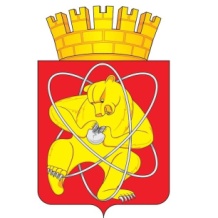 Муниципальное образование «Закрытое административно – территориальное образование Железногорск Красноярского края»СОВЕТ ДЕПУТАТОВ  ЗАТО  г. ЖЕЛЕЗНОГОРСК РЕШЕНИЕ    22      октября  .2015                                                 					       №   3-6Рг. Железногорск       О внесении изменений в решение Совета депутатов ЗАТО г. Железногорск от 21.12.2010 № 11-66Р «Об утверждении Положения «О порядке выявления, временного перемещения, хранения и утилизации брошенных и бесхозяйных транспортных средств на территории ЗАТО Железногорск»В соответствии с Федеральным законом от 06.10.2003 №131-ФЗ «Об общих принципах организации местного самоуправления в Российской Федерации», Уставом ЗАТО Железногорск, Совет депутатов ЗАТО г. ЖелезногорскРЕШИЛ:1. Внести в Приложение № 1 к решению Совета депутатов ЗАТО г.Железногорск от 21.12.2010 № 11-66Р «Об утверждении Положения «О порядке выявления, временного перемещения, хранения и утилизации брошенных и бесхозяйных транспортных средств на территории ЗАТО Железногорск» следующие изменения:1.1. Пункт 1.3.2 изложить в новой редакции:«1.3.2. Брошенные транспортные средства — транспортные средства, оставленные собственником с целью отказа от права собственности на них или по другим причинам, находящиеся на территориях общего пользования (газонах, тротуарах, проезжих частях дорог) без движения в течение не менее одного месяца и (или) имеющие признаки брошенных: аварийные, механически поврежденные транспортные средства, частично или полностью разукомплектованные, непригодные к эксплуатации (статья 226 Гражданского кодекса Российской Федерации).».1.2. Пункт 1.4 изложить в новой редакции:«1.4. Мероприятия по выявлению, учету, временному перемещению на специализированные стоянки, временному хранению и утилизации транспортных средств, признанных в установленном порядке бесхозяйными и брошенными осуществляются Администрацией ЗАТО г. Железногорск и (или) юридическим лицом, независимо от организационно-правовой формы, индивидуальным предпринимателем с которым Администрацией ЗАТО г. Железногорск заключен муниципальный контракт в соответствии с Федеральным законом от 05.04.2013 № 44-ФЗ «О контрактной системе в сфере закупок товаров, работ, услуг для обеспечения государственных и муниципальных нужд».».1.3. Пункт 2.1 изложить в новой редакции:«2.1. Выявлению и учету подлежат транспортные средства, расположенные на территориях общего пользования городского округа ЗАТО Железногорск и имеющие признаки бесхозяйных, в том числе брошенных:- находящиеся в аварийном/разукомплектованном состоянии, включая сгоревшие;- являющиеся очагом свалки мусора;- загромождающие проезды либо создающие помехи дорожному движению, работе уборочной и специальной техники, либо расположенные на газонах, детских площадках, на городских коммуникациях, при этом длительное время (не менее одного месяца) находящиеся без движения.».2. Контроль над исполнением настоящего решения возложить на председателя постоянной комиссии Совета депутатов ЗАТО г. Железногорск по вопросам экономики, собственности и ЖКХ Д.А. Матроницкого.3. Решение вступает в силу после его официального опубликования.Глава ЗАТО г. Железногорск			             		          В.В. Медведев